KARTA UCZESTNIKA SPŁYWU KAJAKOWEGO RZEKĄ SŁUPIĄ Z LUBUNIA DO  SŁUPSKA  W DNIU 27 SIERPNIA 2022 ROKU                                                                    ORAZ RODZINNYCH – INTEGRACYJNYCH ZAWODÓW KAJAKARSKICH                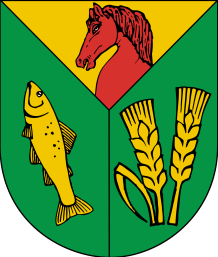 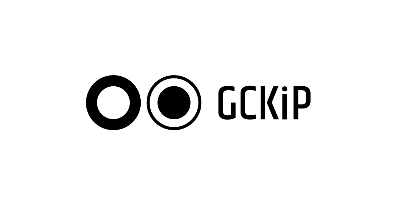 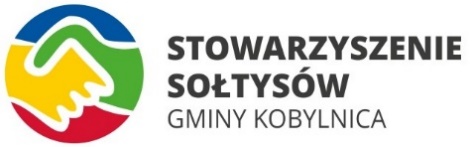 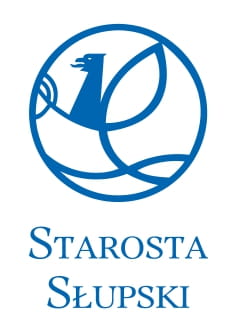 Imię i nazwisko……………………………………………………………………………..Miejsce zamieszkania……………………………………………………………………..PESEL………………………………………………………………………………………..Nr tel. do kontaktu …………………………………………………………………………Wezmę udział w zawodach kajakarskich po jeziorze w Krzyni z osobą :Imię i nazwisko drugiego uczestnika zawodów kajakarskich……………………..………………………………………………………………………………………………..Wpisowe w kwocie 45,00 uiszczone do dnia 27.08.2022r. u organizatora lub na konto: 76 9317 0002 0090 1961 2000 0010  Stowarzyszenie Sołtysów Gminy Kobylnica ul. Główna 20,  76-251 Kobylnica, BS Sławno-Filia Kobylnica  z wpisaniem: za udział  w spływie kajakowym 22.08.2022.Czytelny podpis uczestnika…………………………………..RODOZgodnie z art. 13 ust. 1 i ust. 2 Rozporządzenia Parlamentu Europejskiego i Rady (UE) 2016/679 z dnia 27 kwietnia 2016 r. (Dz. Urz. UE L z 2016 r. 119), informujemy, iż  przetwarza Państwa dane osobowe Stowarzyszenie Sołtysów Gminy Kobylnica z siedzibą w Kobylnicy Ul. Główna 20Państwa dane pozyskane zostały przez nas w trakcie procesów związanych z realizacją obowiązków i zadań wynikających z Ustawy o samorządzie gminnym i innych ustaw szczegółowych.W świetle powyższego informuję, że:1. Administratorem danych jest  Stowarzyszenie Sołtysów Gminy Kobylnica  reprezentowane przez prezesa.2. Kontakt przez  e-mail urszulacudzilo@wp.pl tel.721 605 792 oraz tel.785 993 6023. Administrator wyznaczył Inspektora ochrony danych Stowarzyszenia Sołtysów Gminy Kobylnica pod adresem e-mail: urszulacudzilo@wp.pl 4. Pani/Pana dane osobowe są przetwarzane na podstawie art. 6 ust. 1 RODO, tj.a. osoba, której dane dotyczą wyraziła zgodę na przetwarzanie swoich danych osobowych w jednym lub większej liczbie określonych celów;b. przetwarzanie jest niezbędne do wykonania umowy, której stroną jest osoba, której dane dotyczą, lub do podjęcia działań na żądanie osoby, której dane dotyczą, przed zawarciem umowy;c. przetwarzanie jest niezbędne do wypełnienia obowiązku prawnego ciążącego na administratorze;d. przetwarzanie jest niezbędne do ochrony żywotnych interesów osoby, której dane dotyczą, lub innej osoby fizycznej;e. przetwarzanie jest niezbędne do wykonania zadania realizowanego w interesie publicznym lub w ramach sprawowania władzy publicznej powierzonej administratorowi;5. Stowarzyszenie Sołtysów Gminy Kobylnica udostępnia Pana dane tylko podmiotom, którym jest zobowiązany udostępnić dane na podstawie przepisów prawa (np. Zakład Ubezpieczeń Społecznych, Urząd Skarbowy i grantodawca).6. Pani/Pana dane osobowe są przetwarzane ręcznie oraz automatycznie  w celu realizacji przez administratora zadań wynikających z przepisów prawa.7. Pani/Pana dane osobowe nie będą przekazywane do państwa trzeciego/organizacji międzynarodowej.8. Pani/Pana dane osobowe będą przechowywane przez czas trwania obowiązku prawnego związanego z realizacja zadania9. W związku z przetwarzaniem Pani/Pana danych osobowych przysługuje Pani/Panu prawo do:a. żądania od Administratora dostępu do Pani/Pana danych osobowych,b. żądania od Administratora sprostowania Pani/Pana danych osobowych,c. żądania od Administratora usunięcia Pani/Pana danych osobowych,d. żądania od Administratora ograniczenia przetwarzania Pani/Pana danych osobowych,e. wniesienia sprzeciwu wobec przetwarzania Pani/Pana danych osobowych,f. przenoszenia Pani/Pana danych osobowych,g. wniesienia skargi do organu nadzorczego.10. Ma Pani/Pana prawo wniesienia skargi do Prezesa Urzędu Ochrony danych Osobowych gdy uzna Pani/Pan, iż przetwarzanie danych osobowych Pani/Pana dotyczących narusza przepisy ogólnego rozporządzenia o ochronie danych osobowych z dnia 27 kwietnia 2016 r.; (00-193 Warszawa, ul. Stawki 2.)11. Podanie przez Pani/Pana danych osobowych jest dobrowolne, wynika jednakże z obowiązków określonych przepisami prawa.12. ZgodaJeżeli wykorzystanie przez nas Pani/Pana danych nie jest konieczne do wykonania umowy, realizacji obowiązku prawnego lub nie stanowi naszego prawnie uzasadnionego interesu, możemy prosić o wyrażenie zgody na określone sposoby wykorzystania Pani/Pana danych. Taka zgoda może umożliwiać np. udostępnienie danych innym podmiotom na potrzeby ich akcji promocyjnych lub automatyczne podjęcie decyzji w oparciu o Pani/Pana dane i na Pani/Pana żądanie. Udzieloną nam zgodę może Pani/Pan w każdej chwili wycofać (nie będzie to wpływać na zgodność z prawem wykorzystania Pani/Pana danych przed cofnięciem takiej zgody).Informujemy również, że Administrator dokłada wszelkich starań, aby zapewnić wszelkie środki fizycznej, technicznej i organizacyjnej ochrony danych osobowych przed ich przypadkowym czy umyślnym zniszczeniem, przypadkową utratą, zmianą, nieuprawnionym ujawnieniem, wykorzystaniem czy dostępem, zgodnie ze wszystkimi obowiązującymi przepisami.Inspektor Ochrony Danych Stowarzyszenia Sołtysów Gminy Kobylnica………………………Data i podpis czytelny